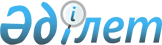 Әкімдіктің "Алтынсарин ауданында көшпелі сауданы жүзеге асыру орындарын белгілеу туралы" 2015 жылғы 25 мамырдағы № 117 қаулысының күшін жою туралыҚостанай облысы Алтынсарин ауданы әкімдігінің 2016 жылғы 20 қаңтардағы № 8 қаулысы

      Қазақстан Республикасының "Нормативтік құқықтық актілер туралы" 1998 жылғы 24 мамырдағы Заңының 21-1 бабына сәйкес Алтынсарин ауданының әкімдігі ҚАУЛЫ ЕТЕДІ:



      1. Алтынсарин ауданы әкімдігінің "Алтынсарин ауданында көшпелі сауданы жүзеге асыру орындарын белгілеу туралы" 2015 жылғы 25 мамырдағы № 117 қаулысының ("Таза бұлақ - Чистый родник" газетінде 2015 жылғы 11 қыркүйекте жарияланған, нормативтік құқықтық актілерді мемлекеттік тіркеу Реестрінде № 5714 тіркелген) күші жойылды деп танылсын.



      2. Осы қаулы қол қойылған күннен бастап қолданысқа енгізіледі.      Аудан әкімі                                Б. Ахметов
					© 2012. Қазақстан Республикасы Әділет министрлігінің «Қазақстан Республикасының Заңнама және құқықтық ақпарат институты» ШЖҚ РМК
				